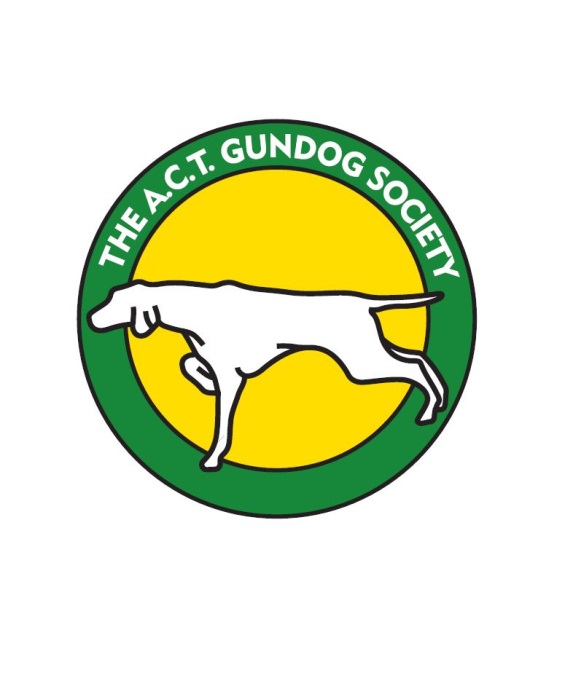 ACT GUNDOG SOCIETYRETRIEVING TRIAL FOR GUNDOGSTo be held in the Peak View area28th & 29th July 2018Judges:Saturday 28th:	NOVICE		Mr Byron Kendall (VIC)		RESTRICTED	Mr Andrew Yeomans (VIC)		ALL AGE	Mr Barry Kavanagh (VIC)Sunday 29th:	NOVICE		Mr Byron Kendall (VIC)		RESTRICTED	Mr Barry Kavanagh (VIC)		ALL AGE	Mr Karl Britton (VIC)Entry Fees: 	Novice:			$18 Member/$20 non-memberRestricted & All Age: 	$20 Member/$22 non-memberEntries:		via Easy Dog entries www.easydogentries.com		Or post to:		Retrieving Trial Secretary		18 Euroka Street		NARRABUNDAH  ACT  2604Cheques to be made out to ACT Gundog Society Inc. and included with entriesPayment may be made by direct deposit at time of entry to:Account name:	ACT Gundog SocietyBSB:	062-905 Account No.:	00135312 Reference RT18+ SurnameEntries Close: 	Friday July 13th, 2018Vetting:		7:30-8am	Starting: 8:30amAwards: 	All Stakes – Trophy & Sash 1st, 2nd and 3rd Place. Sash for 4th in Novice.Accommodation:	Bredbo Inn has accommodation and powered & non-powered caravan sites. Showers available $5. 35 minutes from trial site.	Peak View Hall grounds has camping and caravan camping available. No showers. Limited power. $10 per night. 10 minutes from trial site.	Cooma has various accommodation options. 35-40 minutes from trial site.	Note that it is ski season so accommodation should be booked early.Catering:	Bacon & Egg rolls available for breakfast at Bredbo Inn. Communal dinner Saturday night at Bredbo Inn. No other catering.